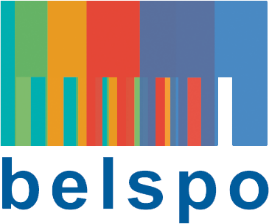 POLITIQUE SCIENTIFIQUE FEDERALE - FEDERAAL WETENSCHAPSBELEIDRESEARCH PROGRAMME FOR EARTH OBSERVATION STEREO IVFINAL REPORTContract SR/Project AcronymProject titleDate: DD/MM/YYYYFor the partnership: Name PROJECT INFORMATIONDurationDDMMYY - DDMMYYStaff / Changes in staffNAMES AND JOB SITUATION AT THE END OF THE PROJECTMissions: Stays at partners’s organisation, Meetings and conferencesName staff member(s):		Assignment:			Date:				SUMMARY OF RESULTSOverview of activities and achievementsRealisation of objectivesProblems encountered and solutionsLessons learnedAssessment of project and project achievements by coordinator (non-scientific partner)Use of Belgian RS infrastructure and instrumentsUptake of RS by new usersPERSPECTIVES FOR FUTURE RESEARCHSTEERING COMMITTEEReport of the last Steering CommitteeFeedback to Steering CommitteeDESSIMINATION ACTIVITIESScientific PapersPublishedSubmittedPostersSoftwareData accessImplementation of project results within organisation of coordinatorOther types of outreachSocial mediaPressPopularisation activitiesOther (awards, guest lectures, …)Collaboration with other BELSPO projectsNEW PROJECTS AND INTERNATIONAL COLLABORATIONS STARTED (PARTLY) BASED ON RESULTS OF THIS PROJECTCOPY OF PUBLISHED PAPERS ADDITIONAL INFORMATIONPROJECT ILLUSTRATIVE MATERIAL PROJECT SHEET (separate form)PROJECT WEBSTORY (separate form)  